Poiana BrasovHOTEL:  Royal Boutique Hotel 3*Preturile sunt exprimate pe noapte cu mic dejun inclus6 ianuarie-15 martie 2020Camera dubla vintage –  450 leiCamera dubla modern –  540 leiCamera tripla vintage –  540 leiSuita moderna – 600 leiSuita vintage – 570 leiApartament modern – 660 lei16 martie 2020 –  16aprilie 2020Camera dubla vintage – 274 leiCamera dubla modern – 344 leiCamera tripla vintage – 344 leiSuita moderna – 464 leiSuita vintage – 424 leiApartament modern – 580 lei22 aprilie 2020 – 31 iulie 2020Camera dubla vintage – 274 leiCamera dubla modern – 344 leiCamera tripla vintage – 344 leiSuita moderna – 464 leiSuita vintage – 424 leiApartament modern – 580 lei1 august 2020 – 15 septembrie 2020Camera dubla vintage – 320 leiCamera dubla modern – 370 leiCamera tripla vintage – 370 leiSuita moderna – 485 leiSuita vintage – 440 leiApartament modern – 620 lei16 septembrie 2020 – 20 noiembrie 2020Camera dubla vintage – 274 leiCamera dubla modern – 344 leiCamera tripla vintage – 344 leiSuita moderna – 464 leiSuita vintage – 424 leiApartament modern – 580 lei20 noiembrie 2020 – 15 martie 2021Camera dubla vintage –  480 leiCamera dubla modern –  590 leiCamera tripla vintage – 590 leiSuita moderna – 630 leiSuita vintage – 600 leiApartament modern – 700 leiFacilitati copii:Tariful pentru pat suplimentar este de: 60 lei fara mic dejun sau 90 lei cu mic dejun pe noapte (nu conteaza varsta persoanei adult sau copil)Dublele sunt calculate pentru 2 persoane adulte si un copil de maxim 6 aniSuitele si triplele sunt calculate pe 3 persoane adulte si un copil de maxim 6 aniApartamentul modern este pentru 4 adulti ai un copil de maxim 6 aniMicul dejun este gratuit pentru copilul de 6 ani in camera din situatiile de mai sus, in alta situatie la mai multi copii se va achita micul dejun.Micul dejun la copil intre 2-12 este 25 lei iar peste 12 ani pret intreg, respectiv 35 lei.Servicii masaPranz (fara bauturi) regim meniu fix 65 lei / persoanaCina (fara bauturi) regim meniu fix 60 lei / persoanaPranz (fara bauturi) regim bufet 85 lei / persoanaCina (fara bauturi) regim bufet 80 lei / persoanaCina festiva cu open-bar 150 lei / persoanaCoffee break (patiserie dulce si sarata, cafea, apa, sucuri) 25 lei / persoanaOpen-bar soft drinks / zi 45 lei / persoanaOpen bar alcoolice (whisky, votca, tuica, campari, martini, bere, vin la carafa) 70 lei / persoanaSituat în staţiunea de schi Poiana Braşov, la 1 km de telecabină, hotelul tip boutique Royal oferă acces gratuit la o saună, precum şi un bar care serveşte o gamă largă de băuturi. Proprietatea asigură acces gratuit la internet WiFi şi parcare privată gratuită.Camerele hotelului Royal sunt situate într-una dintre cele 2 clădiri. Au TV prin cablu, frigider, dulap şi baie privată cu duş sau cadă şi articole de toaletă gratuite. Cele mai multe camere se bucură de un balcon cu vedere la munte. Anumite unităţi de cazare includ o canapea.Facilităţile hotelului tip boutique Royal includ un loc de joacă pentru copii şi o terasă. La un cost suplimentar sunt disponibile facilităţi de biliard şi darts.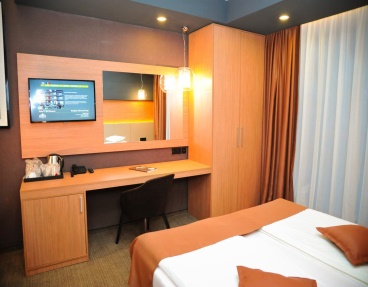 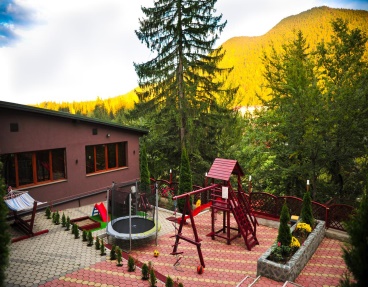 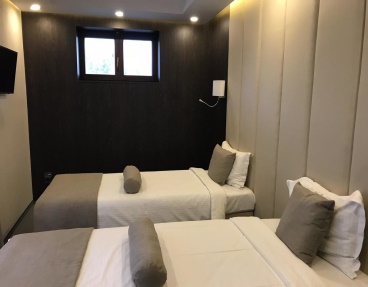 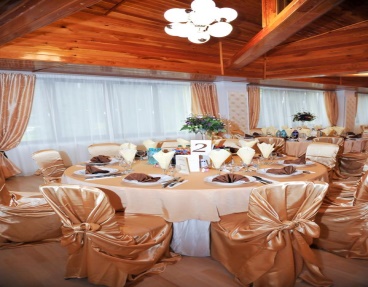 